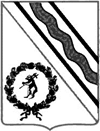 Антинаркотическая комиссия Тутаевского муниципального районаПРОТОКОЛзаседания антинаркотической комиссии Тутаевского муниципального района27.12.2021											№4г. Тутаев										Повестка заседания:1. О наркоситуации в ТМР.Докладчик: Тихомирова Светлана Николаевна, главный специалист ДКТиМП АТМР.2. Об итогах проведения межведомственных оперативно-профилактических операций на территории Тутаевского МРДокладчик: Тихомирова Светлана Николаевна, главный специалист ДКТиМП АТМР.3. О системе мероприятий вовлечения работающей молодежи в программы антинаркотической направленностиДокладчик: Никанорова Мария Валерьевна, директор МЦ «Галактика».4. Об итогах реализации муниципальной целевой программы «Комплексные меры противодействия злоупотреблению наркотиками и их незаконному обороту» в 2021 годуДокладчик: Тихомирова Светлана Николаевна, главный специалист ДКТиМП АТМР.5. О выполнении муниципального плана мероприятий по реализации Стратегии государственной антинаркотической политики РФ на период до 2030 года в ТМРДокладчик: Тихомирова Светлана Николаевна, главный специалист ДКТиМП АТМР.6. Утверждение плана работы антинаркотической комиссии на 2022 годДокладчик: Иванова Ольга Николаевна, заместитель председателя комиссии.1.	СЛУШАЛИ: главного специалиста ДКТиМП АТМР  С.Н. Тихомирову о наркоситуации в Тутаевском МР за 2021 год.РЕШИЛИ:1.1. Информацию принять к сведению1.2. Признать работу МО МВД России «Тутаевский» по принимаемым мерам предупреждения, выявления, пресечения и раскрытия преступлений в сфере незаконного оборота наркотических средств удовлетворительной.1.3. Рекомендовать МО МВД России «Тутаевский» (В.Н.Горбалюк):1.3.1. Продолжить реализацию на территории Тутаевского МР комплекса правоохранительных мер по сокращению предложения наркотиков в соответствии с подразделом 1.2 Плана мероприятий по реализации Стратегии государственной антинаркотической политики Российской Федерации Срок: на постоянной основе1.3.2. В целях повышения уровня осведомленности населения о негативных последствиях немедицинского потребления наркотиков и об ответственности за участие в их незаконном обороте, направлять в средства массовой информации, в том числе электронные, сведения об основных результатах оперативно-служебной деятельности по линии противодействия незаконному обороту наркотиков для последующей публикации. Отчет по исполнению представлять на заседании антинаркотической комиссии ТМР.Срок: ежеквартально1.3.3. Подготовить развернутую информацию по анализу наркоситуации в Тутаевском МР за 2021 год, информацию направить в адрес антинаркотической комиссии ТМР.Срок: 31.01.20221.4. Отделу по делам несовершеннолетних и защите их прав АТМР (Секанова С.В.) спланировать проведение межведомственных рейдов по местам концентрации подростков и молодежи в период зимних школьных каникул. Отчет направить в адрес антинаркотической комиссии ТМР до 20.01.2022 г.Срок: 31.12.20211.5. Департаменту культуры, туризма и молодежной политики АТМР (Лисаева Т.В.) 1.5.1. подготовить запись информации о вреде курения и употребления алкоголя для трансляции через уличные громкоговорители в Парке отдыха.Срок: 15.01.20221.5.2. рассмотреть возможность организации трансляции записи через уличные громкоговорители в Парке отдыха.Срок: 15.01.20222.	СЛУШАЛИ: главного специалиста ДКТиМП АТМР  С.Н. Тихомирову об итогах проведения межведомственных оперативно-профилактических операций на территории Тутаевского МРРЕШИЛИ:2.1. Информацию принять к сведению2.2. Рекомендовать МО МВД России «Тутаевский» (Горбалюк В.Н.):2.2.1. Продолжить проведение межведомственных оперативно-профилактических операций на территории Тутаевского МР в 2022 году  Срок: на постоянной основе2.3. Включить вопрос «О проведении межведомственных оперативно-профилактических операций на территории Тутаевского МР» в повестку заседания антинаркотической комиссии в 1 квартале 2022 года.3. СЛУШАЛИ: директора   МЦ «Галактика» М.В.  Никанорову о системе мероприятий вовлечения работающей молодежи в программы антинаркотической направленности.РЕШИЛИ:3.1. Информацию принять к сведению3.2. Признать работу МЦ «Галактика» по вовлечению работающей молодежи в программы антинаркотической направленности удовлетворительной3.3. МЦ «Галактика» (Никанорова М.В.) активизировать работу с предприятиями города и района по вовлечению работающей молодежи в программы антинаркотической направленностиСрок: 30.12.20224. СЛУШАЛИ: главного специалиста ДКТиМП АТМР  С.Н. Тихомирову об итогах реализации муниципальной целевой программы «Комплексные меры противодействия злоупотреблению наркотиками и их незаконному обороту» в 2021 годуРЕШИЛИ:4.1. Информацию принять к сведению4.2.Признать исполнение муниципальной целевой программы «Комплексные меры противодействия злоупотреблению наркотиками и их незаконному обороту» в 2021 году удовлетворительным.4.3. Продолжить реализацию муниципальной целевой программы «Комплексные меры противодействия злоупотреблению наркотиками и их незаконному обороту» в 2022 году.4.4. Департаменту образования АТМР (Чеканова О.Я.), Департаменту культуры, туризма и молодежной политики АТМР (Лисаева Т.В.) 4.4.1.разработать Положение о конкурсе проектов профилактической направленности на 2022 год.Срок: 15.02.20224.4.2. предусмотреть финансовое обеспечение мероприятий муниципальной программы «Комплексные меры противодействия злоупотреблению наркотиками и их незаконному обороту на 2021-2023 годы» в 2022 году.5. СЛУШАЛИ: главного специалиста ДКТиМП АТМР  С.Н. Тихомирову о выполнении муниципального плана мероприятий по реализации Стратегии государственной антинаркотической политики РФ на период до 2030 года в ТМРРЕШИЛИ:5.1. Информацию принять к сведению5.2. Признать исполнение муниципального плана мероприятий по реализации Стратегии государственной антинаркотической политики РФ на период до 2030 года в ТМР в 2021 году удовлетворительным.5.3. Продолжить реализацию муниципального плана мероприятий по реализации Стратегии государственной антинаркотической политики РФ на период до 2030 года в ТМР в 2022 году.5.4. Секретарю АНК ТМР (Винокурова И.С.) актуализировать информационный буклет  о мерах помощи и поддержки наркозависимым в период их реабилитации и ресоциализации. Буклет направить в ГБУЗ «Тутаевская ЦРБ» и МО МВД России «Тутаевский» для распространения.Срок: 31.01.20226. СЛУШАЛИ: заместителя председателя комиссии О.Н. Иванову об утверждении плана работы антинаркотической комиссии на 2022 годРЕШИЛИ:6.1. Утвердить план работы антинаркотической комиссии на 2022 годЗаместитель председателя АНК ТМР				О.Н. ИвановаСекретарь комиссии							И.С. ВинокуроваПредседатель комиссии:Юнусов Д.Р., Глава Тутаевского муниципального районаЗаместители председателя комиссии:- Иванова О.Н., заместитель Главы Администрации Тутаевского муниципального района по социальным вопросам;- Яценко А.В., Главный врач ГБУЗ «Тутаевская ЦРБ»;- Горбалюк В.Н., начальник МО МВД России «Тутаевский»Секретарь:    Винокурова И.С., советник АТМР по социальным вопросам;Члены комиссии:Балякин О.К., Берсенев Ю.В., Виноградов М.М., Ворламов А.Н., Капралова С.А., Лисаева Т.В., Секанова С.В., Николаев А.В., Ободов А.Н., Прыткова А.Г., Тихомирова С.Н., Щербакова О.А.Присутствовали:Балякин О.К., Берсенев Ю.В., Капралова С.А., Лисаева Т.В., Секанова С.В., Николаев А.В., Прыткова А.Г., Щербакова О.А., Тихомирова С.Н., Никанорова М.В.